Проект закона Камчатского края внесен Правительством Камчатского края 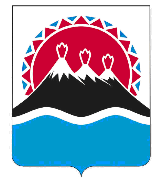 ЗаконКамчатского краяО внесении изменений в Закон Камчатского края
"О Правительстве Камчатского края"Принят Законодательным Собранием Камчатского края"___" ____________ 2022 годаСтатья 1Внести в Закон Камчатского края от 27.05.2022 № 84 "О Правительстве Камчатского края" следующие изменения:в абзаце первом части 3 статьи 7 слова "и законами Камчатского края" заменить словами ", законами Камчатского края, а также постановлениями Правительства, определяющими полномочия иных исполнительных органов Камчатского края";дополнить статьей 71 следующего содержания:"Статья 71. Право законодательной инициативы в Законодательном Собрании Камчатского края В соответствии с Федеральным законом "Об общих принципах организации публичной власти в субъектах Российской Федерации", Уставом Камчатского края Правительству принадлежит право законодательной инициативы в Законодательном Собрании Камчатского края, которое осуществляется в порядке, установленном Регламентом Законодательного Собрания Камчатского края.Правительство определяет официального представителя Правительства для взаимодействия с Законодательным Собранием Камчатского края в рамках реализации Правительством права законодательной инициативы.".Статья 2Настоящий Закон вступает в силу после дня его официального опубликования.Губернатор Камчатского края                                                               В.В. СолодовПояснительная запискак проекту закона Камчатского края «О внесении изменений в Закон Камчатского края «О Правительстве Камчатского края»Проект закона Камчатского края разработан в целях реализации Федерального закона от 21.12.2021 № 414-ФЗ «Об общих принципах организации публичной власти в субъектах Российской Федерации» и Устава Камчатского края. Проектом закона предусматривается, что Правительству Камчатского края принадлежит право законодательной инициативы в Законодательном Собрании Камчатского края, которое осуществляется в соответствии с Регламентом Законодательного Собрания Камчатского края. Также определяется, что для взаимодействия с Законодательным Собранием Камчатского края в рамках реализации Правительством Камчатского края права законодательной инициативы Правительство определяет официального представителя.Учитывая то, что полномочия иных исполнительных органов Камчатского края закрепляются в положениях об этих органах, часть 3 статьи 7 Закона Камчатского края «О Правительстве Камчатского края» дополняется ссылкой на постановления Правительства Камчатского края, определяющие полномочия иных исполнительных органов Камчатского края. Законопроект не подлежит оценке регулирующего воздействия. Перечень законов и иных нормативных правовых актов Камчатского края, подлежащих разработке и принятию, признанию утратившими силу, приостановлению, изменению в целях реализации Закона Камчатского края «О внесении изменений в Закон Камчатского края «О Правительстве Камчатского края»В связи с принятием Закона Камчатского края «О внесении изменений в Закон Камчатского края «О Правительстве Камчатского края» не потребуется разработка и принятие, признание утратившими силу, приостановление, изменение законов и иных нормативных правовых актов Камчатского края.Финансово-экономическое обоснование к проекту закона Камчатского края «О внесении изменений в Закон Камчатского края «О Правительстве Камчатского края»Принятие Закона Камчатского края «О внесении изменений в Закон Камчатского края «О Правительстве Камчатского края» не потребует дополнительного финансирования из краевого бюджета и не приведет к появлению выпадающих доходов краевого бюджета.